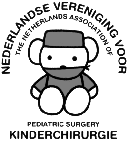  AGENDA  ALGEMENE LEDENVERGADERING 			NEDERLANDSE VERENIGING VOOR KINDERCHIRURGIEVan		:	AFW van der SteegAan		:	leden en aangemelde nieuwe ledenDatum		:	woensdag 14-11-2018Tijd		: 	14 november 12.30 – 14.00Plaats		:	Bioscoop Cineworld Beverwijk12.30 – 14.00: 	ALGEMENE LEDEN VERGADERING1	Opening en vaststellen agenda	2 	Mededelingen van het bestuur Algemene mededelingenAan- en afmelding nieuwe ledenIngekomen en uitgaande postBariatrische chirurgie bij kinderen (I de Blaauw en J Hulscher)WebsiteFinanciën (V de Ridder)Begroting 2019Research commissie / congres commissieRapportages van de commissies en vertegenwoordigingen:Opleiding en onderwijsVerslag ledenvergadering van maart 2018RondvraagSluitingBIJLAGEN:Agenda Wetenschappelijke dagNotulen ALV maart 2018